MEHRAN UNIVERSITY OF ENGINEERING & TECHNOLOGY JAMSHORO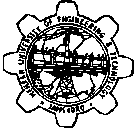 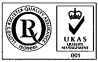 DEPARTMENT OF ELECTRICAL ENGINEERINGProforma for Undergraduate Thesis Project1.	Details of Student* Group leader must have passed all subjects upto 5th semester and be among top 10 or so.2.	Proposed Titles of Thesis(i)	______________________________________________________________________________	______________________________________________________________________________(ii)	______________________________________________________________________________	______________________________________________________________________________3.	Name of Thesis Supervisor________________________________________________________4.	Name of Thesis Co-Supervisor_____________________________________________________SIGNATURES:____________	____________	____________________________________(Group Leader)	(Co-supervisor)	(Supervisor)	(Thesis coordinator)          (Chairman)Approvedtitle of thesis:Rejected (Reason):Sr.No.Name Roll No.            Percentage of Marks in 5th SemesterEmail / Mobile No.i.(Group Leader)*ii.iii.iv.v.vi.